EKLER: 1-Anabilim Dalı Not Durum Belgesi 2-Çift Anadal Programı Not Durum BelgesiNOT:1. Bu form 4 (dört) nüsha olarak düzenlenecektir. Kayıt formu tamamladıktan sonra, form 1’er adet olmak üzere öğrenciye, koordinatöre, bölüm başkanlığına ve öğrenci işleri birimine teslim edilmesi gerekmektedir.2. Öğrenci ilk kez programda ders seçecek ise eklerde yer alan belgelere gerek yoktur. T.C.NİĞDE ÖMER HALİSDEMİR ÜNİVERSİTESİ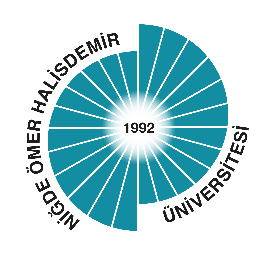 BEDEN EĞİTİMİ VE SPOR YÜKSEKOKULUÇİFT ANADAL DERS KAYIT FORMUT.C.NİĞDE ÖMER HALİSDEMİR ÜNİVERSİTESİBEDEN EĞİTİMİ VE SPOR YÜKSEKOKULUÇİFT ANADAL DERS KAYIT FORMUT.C.NİĞDE ÖMER HALİSDEMİR ÜNİVERSİTESİBEDEN EĞİTİMİ VE SPOR YÜKSEKOKULUÇİFT ANADAL DERS KAYIT FORMUT.C.NİĞDE ÖMER HALİSDEMİR ÜNİVERSİTESİBEDEN EĞİTİMİ VE SPOR YÜKSEKOKULUÇİFT ANADAL DERS KAYIT FORMUÖĞRENCİ ANADAL BİLGİLERİÖĞRENCİ ANADAL BİLGİLERİÖĞRENCİ ÇİFT ANADAL BİLGİLERİÖĞRENCİ ÇİFT ANADAL BİLGİLERİADI:ADI:YÜKSEKOKUL:YÜKSEKOKUL:SOYADI:SOYADI:BÖLÜM:BÖLÜM:NUMARASINUMARASIDANIŞMAN:DANIŞMAN:FAKÜLTE:FAKÜLTE:CEP TELEFON:CEP TELEFON:BÖLÜM:BÖLÜM:E-POSTA:E-POSTA:DANIŞMAN:DANIŞMAN:ADRES:ADRES:ADRES:ADRES:DERS KAYIT BİLGİLERİDERS KAYIT BİLGİLERİDERS KAYIT BİLGİLERİDERS KAYIT BİLGİLERİEĞİTİM-ÖĞRETİM YILI:  20… / 20 ….EĞİTİM-ÖĞRETİM YILI:  20… / 20 ….Genel Akademik Not Ortalaması (Anadalındaki):  Genel Akademik Not Ortalaması (Anadalındaki):  YARIYILI:  GÜZ                   BAHARYARIYILI:  GÜZ                   BAHARÇift Anadal Programı Yarıyılı Ortalaması İki Kez 2,50’nin Altına Düştü mü? E           HÇift Anadal Programı Yarıyılı Ortalaması İki Kez 2,50’nin Altına Düştü mü? E           HALACAĞI DERSLER(*) Zorunlu ise (Z), Seçmeli ise (S) yazınız.ALACAĞI DERSLER(*) Zorunlu ise (Z), Seçmeli ise (S) yazınız.ALACAĞI DERSLER(*) Zorunlu ise (Z), Seçmeli ise (S) yazınız.ALACAĞI DERSLER(*) Zorunlu ise (Z), Seçmeli ise (S) yazınız.ONAYONAYONAYONAY………………….Öğrenci(İmza)………………………Kordinatör(Unvan, Ad Soyad, İmza)………………………Kordinatör(Unvan, Ad Soyad, İmza)…………………………Öğrenci İşleri Birimi(Unvan, Ad Soyad, İmza)